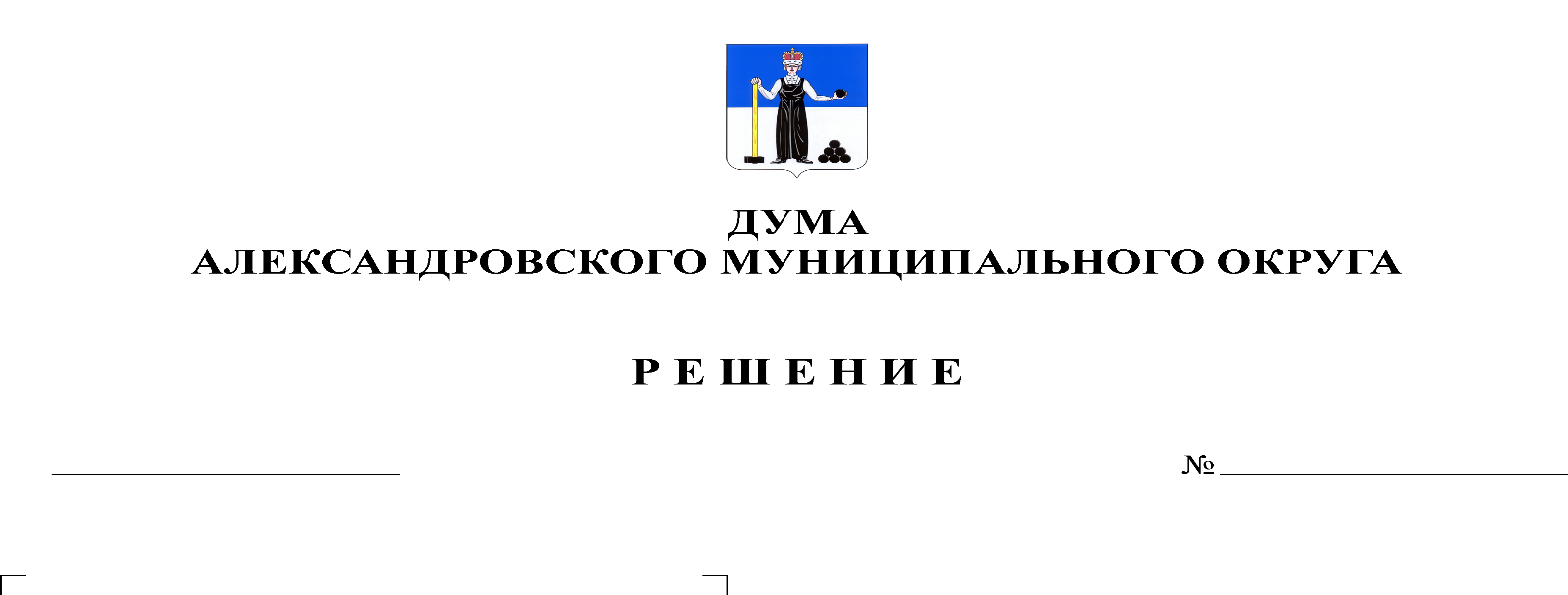 В соответствии со статьей 153 Бюджетного кодекса Российской Федерации, Дума Александровского муниципального округаРЕШАЕТ:Внести в решение Думы Александровского муниципального округа от 17.12.2019 № 39 «О бюджете Александровского муниципального округа на 2020 год и на плановый период 2021 и 2022 годов» следующие изменения и дополнения: Статью 1 изложить в следующей редакции: «1. Утвердить основные характеристики бюджета округа на 2020 год:1) прогнозируемый общий объем доходов бюджета округа в сумме 802135,3 тыс. рублей;2) общий объем расходов бюджета округа 802 926,1 тыс. рублей;3) дефицит бюджета округа в сумме 790,8 тыс. рублей.2. Утвердить основные характеристики бюджета округа на 2021 год и на 2022 год:1)  прогнозируемый общий объем доходов бюджета округа на 2021 год в сумме 754 834,9 тыс. рублей, на 2022 год в сумме 817 444,4 тыс. рублей;2) общий объем расходов бюджета округа на 2021 год в сумме 755 634,1 тыс. рублей, в том числе условно утвержденные расходы в сумме  8 700,0 тыс. рублей, и на 2022 год в сумме 827 085,4 тыс. рублей, в том числе условно утвержденные расходы в сумме  17 700,0 тыс. рублей;3) дефицит бюджета округа на 2021 год в сумме 799,2 тыс. рублей, дефицит бюджета округа на 2022 год в сумме 9 641,0 тыс. рублей.»1.2. Утвердить изменения в доходы бюджета по группам, подгруппам, статьям классификации доходов бюджетов на 2020 год согласно приложению 1 к настоящему решению, на 2021-2022 годы согласно приложению 2 к настоящему решению.1.3. Утвердить изменения в распределение бюджетных ассигнований по целевым статьям (муниципальным программам и непрограммным направлениям деятельности), группам видов расходов классификации расходов бюджета на 2020 год согласно приложению 3 к настоящему решению, на 2021-2022 годы согласно приложению 4 к настоящему решению. 1.4. Утвердить изменения в  ведомственную структуру расходов бюджета на 2020 год согласно приложению 5 к настоящему решению, на 2021-2022 годы согласно приложению 6 к настоящему решению.1.5.  В статье 9 цифры «610 722,8» заменить цифрами «638 934,7», цифры «597 325,7» заменить цифрами «598 177,4», цифры «659 717,0» заменить цифрами «659 958,4».1.6. Приложение 9 «Межбюджетные трансферты, получаемые бюджетом Александровского муниципального округа из других бюджетов бюджетной системы Российской Федерации в 2020 году» изложить в редакции согласно приложению 7 к  настоящему решению.1.7. Приложение 10 «Межбюджетные трансферты, получаемые бюджетом Александровского муниципального округа из других бюджетов бюджетной системы Российской Федерации в 2021-2022 годах» изложить в редакции согласно приложению 8 к  настоящему решению.	1.8. Приложение 13 «Источники финансирования дефицита  бюджета на 2020 год» изложить в редакции согласно приложению 9 к настоящему решению.1.9. Приложение 14 «Источники финансирования дефицита  бюджета на 2021-2022 годы» изложить в редакции согласно приложению 10 к настоящему решению.1.10. Пункт 2 статьи 11 исключить.2. Опубликовать настоящее решение в газете «Боевой путь» и разместить на сайте aleksraion.ru. 3. Настоящее решение  вступает в силу со дня его официального опубликования.Председатель ДумыАлександровского муниципального округа                                        М.А. ЗиминаИсполняющий полномочия главы муниципального округа - главы администрации Александровского муниципального округа 						      С.В. БогатыреваПриложение 1к решению Думы Александровского муниципального округаот 30.01.2020 № 58Приложение 2к решению Думы Александровского муниципального округаот 30.01.2020 № 58Приложение 3к решению Думы Александровского муниципального округаот 30.01.2020 № 58Приложение 4к решению Думы Александровского муниципального округаот 30.01.2020 № 58Приложение 5к решению Думы Александровского муниципального округаот 30.01.2020 № 58Приложение 6к решению Думы Александровского муниципального округаот 30.01.2020 № 58Приложение 6к решению Думы Александровского муниципального округаот 30.01.2020 № 58Приложение 7к решению Думы Александровского муниципального округаот 30.01.2020 № 58«Приложение 9к решению Думы Александровского муниципального округаот 17.12.2019 № 39»Приложение 8к решению Думы Александровского муниципального округаот 30.01.2020 № 58«Приложение 10к решению Думы Александровского муниципального округаот 17.12.2019 № 39»Приложение 9к решению Думы Александровского муниципального округаот 30.01.2020 № 58«Приложение 13к решению Думы Александровского муниципального округаот 17.12.2019 № 39»Приложение 10к решению Думы Александровского муниципального округаот 30.01.2020 № 58«Приложение 14к решению Думы Александровского муниципального округаот 17.12.2019 № 39»Изменения в доходы бюджета по группам, подгруппам, статьям классификации доходов бюджетов на 2020 год Изменения в доходы бюджета по группам, подгруппам, статьям классификации доходов бюджетов на 2020 год Изменения в доходы бюджета по группам, подгруппам, статьям классификации доходов бюджетов на 2020 год КодНаименование кода поступлений в бюджет, группы, подгруппы, статьи, кода экономической классификации доходовСумма, тыс.рублей2 00 00000 00 0000 000БЕЗВОЗМЕЗДНЫЕ ПОСТУПЛЕНИЯ28 760,72 02 00000 00 0000 000Безвозмездные поступления от других бюджетов бюджетной системы Российской Федерации28 211,92 02 20000 00 0000 150Субсидии бюджетам бюджетной системы Российской Федерации (межбюджетные субсидии)26 585,82 02 20077 00 0000 150Субсидии бюджетам на софинансирование капитальных вложений в объекты государственной (муниципальной) собственности17 573,72 02 20077 04 0000 150Субсидии бюджетам городских округов на софинансирование капитальных вложений в объекты муниципальной собственности17 573,72 02 25497 00 0000 150Субсидии бюджетам на реализацию мероприятий по обеспечению жильем молодых семей4 071,12 02 25497 04 0000 150 Субсидии бюджетам городских округов на реализацию мероприятий по обеспечению жильем молодых семей4 071,12 02 29999 00 0000 150Прочие субсидии4 941,02 02 29999 04 0000 150Прочие субсидии бюджетам городских округов4 941,02 02 40000 00 0000 150Иные межбюджетные трансферты1 626,12 02 49999 00 0000 150Прочие межбюджетные трансферты, передаваемые бюджетам1 626,12 02 49999 04 0000 150Прочие межбюджетные трансферты, передаваемые бюджетам городских округов1 626,12 07 00000 00 0000 000Прочие безвозмездные поступления548,82 07 04000 04 0000 150Прочие безвозмездные поступления в бюджеты городских округов548,82 07 04050 04 0000 150Прочие безвозмездные поступления в бюджеты городских округов548,8ВСЕГО ДОХОДОВ28 760,7Изменения в доходы бюджета по группам, подгруппам, статьям классификации доходов бюджетов на 2021-2022 годы
 Изменения в доходы бюджета по группам, подгруппам, статьям классификации доходов бюджетов на 2021-2022 годы
 Изменения в доходы бюджета по группам, подгруппам, статьям классификации доходов бюджетов на 2021-2022 годы
 Изменения в доходы бюджета по группам, подгруппам, статьям классификации доходов бюджетов на 2021-2022 годы
 КодНаименование кода поступлений в бюджет, группы, подгруппы, статьи,  кода экономической классификации доходовСумма, тыс.рублей 2021 годСумма, тыс.рублей 2022 год2 00 00000 00 0000 000БЕЗВОЗМЕЗДНЫЕ ПОСТУПЛЕНИЯ851,7241,42 02 00000 00 0000 000Безвозмездные поступления от других бюджетов бюджетной системы Российской Федерации851,7241,42 02 40000 00 0000 150Иные межбюджетные трансферты851,7241,42 02 49999 00 0000 150Прочие межбюджетные трансферты, передаваемые бюджетам851,7241,42 02 49999 04 0000 150Прочие межбюджетные трансферты, передаваемые бюджетам городских округов851,7241,4ВСЕГО ДОХОДОВ851,7241,4Изменения в распределение бюджетных ассигнований по целевым статьям (муниципальным программам и непрограммным направлениям деятельности), группам видов расходов классификации расходов бюджета на 2020 год, тыс. рублейИзменения в распределение бюджетных ассигнований по целевым статьям (муниципальным программам и непрограммным направлениям деятельности), группам видов расходов классификации расходов бюджета на 2020 год, тыс. рублейИзменения в распределение бюджетных ассигнований по целевым статьям (муниципальным программам и непрограммным направлениям деятельности), группам видов расходов классификации расходов бюджета на 2020 год, тыс. рублейИзменения в распределение бюджетных ассигнований по целевым статьям (муниципальным программам и непрограммным направлениям деятельности), группам видов расходов классификации расходов бюджета на 2020 год, тыс. рублейЦСРВРНаименование расходовСумма123402 0 00 00000Муниципальная программа "Благоустройство территории Александровского муниципального округа"1 035,902 0 01 00000Основное мероприятие "Обеспечение комфортного проживания на территории округа"1 035,902 0 01 L5765Реализация мероприятий, направленных на комплексное развитие сельских территорий (Благоустройство сельских территорий)1 035,902 0 01 L5765200Закупка товаров, работ и услуг для обеспечения государственных (муниципальных) нужд1 035,902 0 02 00000Основное мероприятие "Формирование современной среды (в рамках национального проекта "Жилье и городская среда")"0,002 0 02 10000Благоустройство территорий-1 509,202 0 02 10000200Закупка товаров, работ и услуг для обеспечения государственных (муниципальных) нужд-1 509,202 0 02 SЖ090Поддержка муниципальных программ формирования современной городской среды (расходы, не софинансируемые из федерального бюджета)383,302 0 02 SЖ090200Закупка товаров, работ и услуг для обеспечения государственных (муниципальных) нужд383,302 0 F2 00000Основное мероприятие "Федеральный проект "Формирование комфортной городской среды"1 125,902 0 F2 55550Реализация программ формирования современной городской среды1 125,902 0 F2 55550200Закупка товаров, работ и услуг для обеспечения государственных (муниципальных) нужд1 125,905 0 00 00000Муниципальная программа "Развитие культуры, спорта и туризма в Александровском муниципальном округе"1 028,805 1 00 00000Подпрограмма "Развитие культуры в Александровском муниципальном округе"1 028,805 1 01 00000Основное мероприятие "Культурно-массовые мероприятия"0,005 1 01 10000Проведение культурно-массовых мероприятий муниципального уровня0,005 1 01 10000200Закупка товаров, работ и услуг для обеспечения государственных (муниципальных) нужд-2,505 1 01 10000300Социальное обеспечение и иные выплаты населению2,505 1 02 00000Основное мероприятие "Обеспечение деятельности казенных и бюджетных учреждений"1 028,805 1 02 10000Предоставление услуг в сфере культуры1 028,805 1 02 10000600Предоставление субсидий бюджетным, автономным учреждениям и иным некоммерческим организациям1 028,806 0 00 00000Муниципальная программа "Социальная поддержка жителей Александровского муниципального округа"5 615,606 3 00 00000Подпрограмма "Обеспечение жильем молодых семей в Александровском муниципальном округе"5 615,606 3 01 00000Основное мероприятие "Улучшение жилищных условий молодых семей, постоянно проживающих (зарегистрированных) на территории Александровского муниципального округа"5 615,606 3 01 2С020Обеспечение жильем молодых семей1 544,506 3 01 2С020300Социальное обеспечение и иные выплаты населению1 544,506 3 01 L4970Реализация мероприятий по обеспечению жильем молодых семей государственной программы Российской Федерации "Обеспечение доступным и комфортным жильем и коммунальными услугами граждан Российской Федерации"4 071,106 3 01 L4970300Социальное обеспечение и иные выплаты населению4 071,107 0 00 00000Муниципальная программа "Организация транспортного обслуживания населения Александровского муниципального округа"2 081,607 0 01 00000Основное мероприятие "Обеспечение населения услугами пассажирских перевозок"2 081,607 0 01 19010Организация транспортного сообщения между населенными пунктами с созданием безопасных условий для круглогодичных пассажирских перевозок2 000,007 0 01 19010200Закупка товаров, работ и услуг для обеспечения государственных (муниципальных) нужд2 000,007 0 01 2C260Возмещение хозяйствующим субъектам недополученных доходов от перевозки отдельных категорий граждан с использованием социальных проездных документов81,607 0 01 2C260800Иные бюджетные ассигнования81,608 0 00 00000Муниципальная программа "Экология и охрана окружающей среды в Александровском муниципальном округе"91,008 1 00 00000Подпрограмма "Участие в организации деятельности по накоплению (в том числе раздельному накоплению), сбору, транспортированию, обработке, утилизации, обезвреживанию, захоронению твердых коммунальных отходов на территории Александровского муниципального округа"91,008 1 01 00000Основное мероприятие "Предотвращение вредного воздействия твердых коммунальных отходов на здоровье человека и окружающую среду, обеспечение прав граждан на благоприятную окружающую среду"-107,608 1 01 00010Создание и содержание мест (площадок) накопления твердых коммунальных отходов на территории муниципального округа-107,608 1 01 00010200Закупка товаров, работ и услуг для обеспечения государственных (муниципальных) нужд-107,608 1 01 00040Уборка строительного мусора и остатков фундамента от снесенных многоквартирных домов, расположенных по адресам: Александровск, ул.Ким,45 и ул. Пионерская,6 198,608 1 01 00040200Закупка товаров, работ и услуг для обеспечения государственных (муниципальных) нужд198,608 2 00 00000Подпрограмма "Организация мероприятий по охране окружающей среды на территории Александровского муниципального округа"0,008 2 01 00000Основное мероприятие " Проведение мероприятий по охране окружающей среды на территории Александровского муниципального округа"0,008 2 01 10000Обеспечение мероприятий по охране окружающей среды на территории Александровского муниципального округа0,008 2 01 10000200Закупка товаров, работ и услуг для обеспечения государственных (муниципальных) нужд-27,0600Предоставление субсидий бюджетным, автономным учреждениям и иным некоммерческим организациям27,013 0 00 00000Муниципальная программа "Управление коммунальным хозяйством Александровского муниципального округа"18 948,613 0 01 00000Основное мероприятие "Обеспечение качественного функционирования коммунального комплекса округа"18 948,613 0 01 00030Содержание системы водоснабжения в п.Люзень450,013 0 01 00030200Закупка товаров, работ и услуг для обеспечения государственных (муниципальных) нужд450,013 0 01 SЖ520Улучшение качества систем теплоснабжения на территории муниципальных образований Пермского края18 498,613 0 01 SЖ520200Закупка товаров, работ и услуг для обеспечения государственных (муниципальных) нужд18 498,614 0 00 00000Муниципальная программа "Ликвидация ветхого и аварийного жилого фонда в Александровском муниципальном округе "-58,114 1 00 00000Подпрограмма "Ликвидация ветхого и аварийного жилого фонда в Александровском муниципальном округе"-58,114 1 01 00000Основное мероприятие "Приобретение в муниципальную собственность благоустроенных жилых помещений, расположенных на территории Александровского муниципального округа"-58,114 1 01 00010Приобретение благоустроенных жилых помещений для граждан, проживающих в аварийных домах-3 131,914 1 01 00010400Капитальные вложения в объекты государственной (муниципальной) собственности-3 131,914 1 01 SP040Приобретение благоустроенных жилых помещений для граждан, проживающих в аварийных домах3 073,814 1 01 SP040400Капитальные вложения в объекты государственной (муниципальной) собственности3 073,815 0 00 00000Реализация муниципальных программ, приоритетных муниципальных проектов в рамках приоритетных региональных проектов, инвестиционных проектов Александровского муниципального округа0,015 0 00 SP040Реализация муниципальных программ, приоритетных муниципальных проектов в рамках приоритетных региональных проектов, инвестиционных проектов муниципальных образований0,015 0 00 SP040600Предоставление субсидий бюджетным, автономным учреждениям и иным некоммерческим организациям17 850,715 0 00 SP040800Иные бюджетные ассигнования-17 850,718 0 00 00000Реализация проектов инициативного бюджетирования Александровского муниципального округа5 486,418 0 01 00000Основное мероприятие "Благоустройство территории Яйвинского краеведческого музея и памятника яйвинцам, погибшим в годы Великой Отечественной войны"989,018 0 01 SP080Софинансирование проектов инициативного бюджетирования989,018 0 01 SP080200Закупка товаров, работ и услуг для обеспечения государственных (муниципальных) нужд989,018 0 03 00000Основное мероприятие "Восстановление Мемориального комплекса в парке Победы в поселке Всеволодо-Вильва". 2 этап (Благоустройство прилегающей территории)"1 300,618 0 03 SP080Софинансирование проектов инициативного бюджетирования1 300,618 0 03 SP080200Закупка товаров, работ и услуг для обеспечения государственных (муниципальных) нужд1 300,618 0 04 00000Основное мероприятие "Здоровое поколение"- второй этап (обустройство общедоступной уличной спортивно-игровой площадки) в районе ул. Мира, 6а поселка Карьер-Известняк Александровского муниципального округа Пермского края"3 196,818 0 04 SP080Софинансирование проектов инициативного бюджетирования3 196,818 0 04 SP080200Закупка товаров, работ и услуг для обеспечения государственных (муниципальных) нужд3 196,890 0 00 00000Непрограммные мероприятия-1 028,891 0 00 00000Обеспечение деятельности руководства и управления в сфере установленных функций органов местного самоуправления0,091 0 00 00040Содержание аппарата контрольно-счетной палаты Александровского муниципального округа-338,091 0 00 00040100Расходы на выплаты персоналу в целях обеспечения выполнения функций государственными (муниципальными) органами, казенными учреждениями, органами управления государственными внебюджетными фондами-332,491 0 00 00040200Закупка товаров, работ и услуг для обеспечения государственных (муниципальных) нужд-5,691 0 00 00100Расходы на мероприятия по ликвидации органов местного самоуправления338,091 0 00 00100100Расходы на выплаты персоналу в целях обеспечения выполнения функций государственными (муниципальными) органами, казенными учреждениями, органами управления государственными внебюджетными фондами332,491 0 00 00100200Закупка товаров, работ и услуг для обеспечения государственных (муниципальных) нужд5,694 0 00 00000Реализация государственных функций, связанных с общегосударственным управлением-1 028,894 0 00 00180Средства на исполнение решений судов, вступивших в законную силу, и оплату государственной пошлины-1 028,894 0 00 00180800Иные бюджетные ассигнования-1 028,8ИТОГО:33 201,0Изменения в распределение бюджетных ассигнований по целевым статьям (муниципальным программам и непрограммным направлениям деятельности), группам видов расходов классификации расходов бюджета на 2021-2022 годы, тыс. рублейИзменения в распределение бюджетных ассигнований по целевым статьям (муниципальным программам и непрограммным направлениям деятельности), группам видов расходов классификации расходов бюджета на 2021-2022 годы, тыс. рублейИзменения в распределение бюджетных ассигнований по целевым статьям (муниципальным программам и непрограммным направлениям деятельности), группам видов расходов классификации расходов бюджета на 2021-2022 годы, тыс. рублейИзменения в распределение бюджетных ассигнований по целевым статьям (муниципальным программам и непрограммным направлениям деятельности), группам видов расходов классификации расходов бюджета на 2021-2022 годы, тыс. рублейИзменения в распределение бюджетных ассигнований по целевым статьям (муниципальным программам и непрограммным направлениям деятельности), группам видов расходов классификации расходов бюджета на 2021-2022 годы, тыс. рублейЦСРВРНаименование расходов2021 год2022 год1234502 0 00 00000Муниципальная программа "Благоустройство территории Александровского муниципального округа"0,00,002 0 02 00000Основное мероприятие "Формирование современной среды (в рамках национального проекта "Жилье и городская среда")"0,00,002 0 02 10000Благоустройство территорий-1 593,1-1 592,102 0 02 10000200Закупка товаров, работ и услуг для обеспечения государственных (муниципальных) нужд-1 593,1-1 592,102 0 02 SЖ090Поддержка муниципальных программ формирования современной городской среды (расходы, не софинансируемые из федерального бюджета)395,4352,902 0 02 SЖ090200Закупка товаров, работ и услуг для обеспечения государственных (муниципальных) нужд395,4352,902 0 F2 00000Основное мероприятие "Федеральный проект "Формирование комфортной городской среды"1 197,71 239,202 0 F2 55550Реализация программ формирования современной городской среды1 197,71 239,202 0 F2 55550200Закупка товаров, работ и услуг для обеспечения государственных (муниципальных) нужд1 197,71 239,206 0 00 00000Муниципальная программа "Социальная поддержка жителей Александровского муниципального округа"770,1159,806 3 00 00000Подпрограмма "Обеспечение жильем молодых семей в Александровском муниципальном округе"770,1159,806 3 01 00000Основное мероприятие "Улучшение жилищных условий молодых семей, постоянно проживающих (зарегистрированных) на территории Александровского муниципального округа"770,1159,806 3 01 2С020Обеспечение жильем молодых семей770,1159,806 3 01 2С020300Социальное обеспечение и иные выплаты населению770,1159,807 0 00 00000Муниципальная программа "Организация транспортного обслуживания населения Александровского муниципального округа"81,681,607 0 01 00000Основное мероприятие "Обеспечение населения услугами пассажирских перевозок"81,681,607 0 01 2C260Возмещение хозяйствующим субъектам недополученных доходов от перевозки отдельных категорий граждан с использованием социальных проездных документов81,681,607 0 01 2C260800Иные бюджетные ассигнования81,681,6ИТОГО:851,7241,4Изменения в ведомственную структуру расходов бюджета на 2020 год, тыс. рублейИзменения в ведомственную структуру расходов бюджета на 2020 год, тыс. рублейИзменения в ведомственную структуру расходов бюджета на 2020 год, тыс. рублейИзменения в ведомственную структуру расходов бюджета на 2020 год, тыс. рублейИзменения в ведомственную структуру расходов бюджета на 2020 год, тыс. рублейИзменения в ведомственную структуру расходов бюджета на 2020 год, тыс. рублейИзменения в ведомственную структуру расходов бюджета на 2020 год, тыс. рублейВедРз, ПРЦСРЦСРВРНаименование расходовСумма1233456075Управление образования администрации Александровского муниципального района9 455,30700ОБРАЗОВАНИЕ9 455,30701Дошкольное образование8 480,6070115 0 00 0000015 0 00 00000Реализация муниципальных программ, приоритетных муниципальных проектов в рамках приоритетных региональных проектов, инвестиционных проектов Александровского муниципального округа8 480,6070115 0 00 SP04015 0 00 SP040Реализация муниципальных программ, приоритетных муниципальных проектов в рамках приоритетных региональных проектов, инвестиционных проектов муниципальных образований8 480,6070115 0 00 SP04015 0 00 SP040600Предоставление субсидий бюджетным, автономным учреждениям и иным некоммерческим организациям8 480,60703Дополнительное образование детей974,7070315 0 00 0000015 0 00 00000Реализация муниципальных программ, приоритетных муниципальных проектов в рамках приоритетных региональных проектов, инвестиционных проектов Александровского муниципального округа974,7070315 0 00 SP04015 0 00 SP040Реализация муниципальных программ, приоритетных муниципальных проектов в рамках приоритетных региональных проектов, инвестиционных проектов муниципальных образований974,7070315 0 00 SP04015 0 00 SP040600Предоставление субсидий бюджетным, автономным учреждениям и иным некоммерческим организациям974,7311Администрация Александровского муниципального района Пермского края24 083,701 00ОБЩЕГОСУДАРСТВЕННЫЕ ВОПРОСЫ-18 541,501 06Обеспечение деятельности финансовых, налоговых и таможенных органов и органов финансового (финансово-бюджетного) надзора338,001 0691 0 00 0000091 0 00 00000Обеспечение деятельности руководства и управления в сфере установленных функций органов местного самоуправления338,001 0691 0 00 0010091 0 00 00100Расходы на мероприятия по ликвидации органов местного самоуправления338,001 0691 0 00 0010091 0 00 00100100Расходы на выплаты персоналу в целях обеспечения выполнения функций государственными (муниципальными) органами, казенными учреждениями, органами управления государственными внебюджетными фондами332,401 0691 0 00 0010091 0 00 00100200Закупка товаров, работ и услуг для обеспечения государственных (муниципальных) нужд5,601 13Другие общегосударственные вопросы-18 879,501 1315 0 00 000015 0 00 0000Реализация муниципальных программ, приоритетных муниципальных проектов в рамках приоритетных региональных проектов, инвестиционных проектов Александровского муниципального округа-17 850,701 1315 0 00 SP04015 0 00 SP040Реализация муниципальных программ, приоритетных муниципальных проектов в рамках приоритетных региональных проектов, инвестиционных проектов муниципальных образований-17 850,701 1315 0 00 SP04015 0 00 SP040800Иные бюджетные ассигнования-17 850,701 1390 0 00 0000090 0 00 00000Непрограммные мероприятия-1 028,801 1394 0 00 0000094 0 00 00000Реализация государственных функций, связанных с общегосударственным управлением-1 028,801 1394 0 00 0018094 0 00 00180Средства на исполнение решений судов, вступивших в законную силу, и оплату государственной пошлины-1 028,801 1394 0 00 0018094 0 00 00180800Иные бюджетные ассигнования-1 028,804 00НАЦИОНАЛЬНАЯ ЭКОНОМИКА2 081,604 08Транспорт2 081,604 0807 0 00 0000007 0 00 00000Муниципальная программа "Организация транспортного обслуживания населения Александровского муниципального округа"2 081,604 0807 0 01 0000007 0 01 00000Основное мероприятие "Обеспечение населения услугами пассажирских перевозок"2 081,604 0807 0 01 1901007 0 01 19010Организация транспортного сообщения между населенными пунктами с созданием безопасных условий для круглогодичных пассажирских перевозок2 000,004 0807 0 01 1901007 0 01 19010200Закупка товаров, работ и услуг для обеспечения государственных (муниципальных) нужд2 000,004 0807 0 01 2C26007 0 01 2C260Возмещение хозяйствующим субъектам недополученных доходов от перевозки отдельных категорий граждан с использованием социальных проездных документов81,604 0807 0 01 2C26007 0 01 2C260800Иные бюджетные ассигнования81,605 00ЖИЛИЩНО-КОММУНАЛЬНОЕ ХОЗЯЙСТВО25 503,805 01Жилищное хозяйство-58,105 0114 0 00 0000014 0 00 00000Муниципальная программа "Ликвидация ветхого и аварийного жилого фонда в Александровском муниципальном округе "-58,105 0114 1 00 0000014 1 00 00000Подпрограмма "Ликвидация ветхого и аварийного жилого фонда в Александровском муниципальном округе"-58,105 0114 1 01 0000014 1 01 00000Основное мероприятие "Приобретение в муниципальную собственность благоустроенных жилых помещений, расположенных на территории Александровского муниципального округа"-58,105 0114 1 01 0001014 1 01 00010Приобретение благоустроенных жилых помещений для граждан, проживающих в аварийных домах-3 131,905 0114 1 01 0001014 1 01 00010400Капитальные вложения в объекты государственной (муниципальной) собственности-3 131,905 0114 1 01 SP04014 1 01 SP040Приобретение благоустроенных жилых помещений для граждан, проживающих в аварийных домах3 073,805 0114 1 01 SP04014 1 01 SP040400Капитальные вложения в объекты государственной (муниципальной) собственности3 073,805 02Коммунальное хозяйство18 948,605 0213 0 00 0000013 0 00 00000Муниципальная программа "Управление коммунальным хозяйством Александровского муниципального округа"18 948,605 0213 0 01 0000013 0 01 00000Основное мероприятие "Обеспечение качественного функционирования коммунального комплекса округа"18 948,605 0213 0 01 0003013 0 01 00030Содержание системы водоснабжения в п.Люзень450,005 0213 0 01 0003013 0 01 00030200Закупка товаров, работ и услуг для обеспечения государственных (муниципальных) нужд450,005 0213 0 01 SЖ520Улучшение качества систем теплоснабжения на территории муниципальных образований Пермского края18 498,605 0213 0 01 SЖ52013 0 01 SЖ520200Закупка товаров, работ и услуг для обеспечения государственных (муниципальных) нужд18 498,605 03Благоустройство6 613,305 0302 0 00 0000002 0 00 00000Муниципальная программа "Благоустройство территории Александровского муниципального округа"1 035,905 0302 0 01 0000002 0 01 00000Основное мероприятие "Обеспечение комфортного проживания на территории округа"1 035,905 0302 0 01 L576502 0 01 L5765Реализация мероприятий, направленных на комплексное развитие сельских территорий (Благоустройство сельских территорий)1 035,905 0302 0 01 L576502 0 01 L5765200Закупка товаров, работ и услуг для обеспечения государственных (муниципальных) нужд1 035,905 0302 0 02 0000002 0 02 00000Основное мероприятие "Формирование современной среды (в рамках национального проекта "Жилье и городская среда")"0,005 0302 0 02 1000002 0 02 10000Благоустройство территорий-1 509,205 0302 0 02 1000002 0 02 10000200Закупка товаров, работ и услуг для обеспечения государственных (муниципальных) нужд-1 509,205 0302 0 02 SЖ090Поддержка муниципальных программ формирования современной городской среды (расходы, не софинансируемые из федерального бюджета)383,305 0302 0 02 SЖ09002 0 02 SЖ090200Закупка товаров, работ и услуг для обеспечения государственных (муниципальных) нужд383,305 0302 0 F2 0000002 0 F2 00000Основное мероприятие "Федеральный проект "Формирование комфортной городской среды"1 125,905 0302 0 F2 5555002 0 F2 55550Реализация программ формирования современной городской среды1 125,905 0302 0 F2 5555002 0 F2 55550200Закупка товаров, работ и услуг для обеспечения государственных (муниципальных) нужд1 125,905 0308 0 00 0000008 0 00 00000Муниципальная программа "Экология и охрана окружающей среды в Александровском муниципальном округе"91,005 0308 1 00 0000008 1 00 00000Подпрограмма "Участие в организации деятельности по накоплению (в том числе раздельному накоплению), сбору, транспортированию, обработке, утилизации, обезвреживанию, захоронению твердых коммунальных отходов на территории Александровского муниципального округа"91,005 0308 1 01 0000008 1 01 00000Основное мероприятие "Предотвращение вредного воздействия твердых коммунальных отходов на здоровье человека и окружающую среду, обеспечение прав граждан на благоприятную окружающую среду"-107,605 0308 1 01 0001008 1 01 00010Создание и содержание мест (площадок) накопления твердых коммунальных отходов на территории муниципального округа-107,605 0308 1 01 0001008 1 01 00010200Закупка товаров, работ и услуг для обеспечения государственных (муниципальных) нужд-107,605 0308 1 01 0004008 1 01 00040Уборка строительного мусора и остатков фундамента от снесенных многоквартирных домов, расположенных по адресам: Александровск, ул.Ким,45 и ул. Пионерская,6 198,605 0308 1 01 0004008 1 01 00040200Закупка товаров, работ и услуг для обеспечения государственных (муниципальных) нужд198,605 0318 0 00 0000018 0 00 00000Реализация проектов инициативного бюджетирования Александровского муниципального округа5 486,405 0318 0 01 0000018 0 01 00000Основное мероприятие "Благоустройство территории Яйвинского краеведческого музея и памятника яйвинцам, погибшим в годы Великой Отечественной войны"989,005 0318 0 01 SP08018 0 01 SP080Софинансирование проектов инициативного бюджетирования989,005 0318 0 01 SP08018 0 01 SP080200Закупка товаров, работ и услуг для обеспечения государственных (муниципальных) нужд989,005 0318 0 03 0000018 0 03 00000Основное мероприятие "Восстановление Мемориального комплекса в парке Победы в поселке Всеволодо-Вильва". 2 этап (Благоустройство прилегающей территории)"1 300,605 0318 0 03 SP08018 0 03 SP080Софинансирование проектов инициативного бюджетирования1 300,605 0318 0 03 SP08018 0 03 SP080200Закупка товаров, работ и услуг для обеспечения государственных (муниципальных) нужд1 300,605 0318 0 04 0000018 0 04 00000Основное мероприятие "Здоровое поколение"- второй этап (обустройство общедоступной уличной спортивно-игровой площадки) в районе ул. Мира, 6а поселка Карьер-Известняк Александровского муниципального округа Пермского края"3 196,805 0318 0 04 SP08018 0 04 SP080Софинансирование проектов инициативного бюджетирования3 196,805 0318 0 04 SP08018 0 04 SP080200Закупка товаров, работ и услуг для обеспечения государственных (муниципальных) нужд3 196,806 00ОХРАНА ОКРУЖАЮЩЕЙ СРЕДЫ0,006 05Другие вопросы в области охраны окружающей среды0,006 0508 0 00 0000008 0 00 00000Муниципальная программа "Экология и охрана окружающей среды в Александровском муниципальном округе"0,006 0508 2 00 0000008 2 00 00000Подпрограмма "Организация мероприятий по охране окружающей среды на территории Александровского муниципального округа"0,006 0508 2 01 0000008 2 01 00000Основное мероприятие " Проведение мероприятий по охране окружающей среды на территории Александровского муниципального округа"0,006 0508 2 01 1000008 2 01 10000Обеспечение мероприятий по охране окружающей среды на территории Александровского муниципального округа0,006 0508 2 01 1000008 2 01 10000200Закупка товаров, работ и услуг для обеспечения государственных (муниципальных) нужд-27,0600Предоставление субсидий бюджетным, автономным учреждениям и иным некоммерческим организациям27,008 00КУЛЬТУРА, КИНЕМАТОГРАФИЯ9 424,208 01Культура9 026,508 0105 0 00 0000005 0 00 00000Муниципальная программа "Развитие культуры, спорта и туризма в Александровском муниципальном округе"1 028,808 0105 1 00 0000005 1 00 00000Подпрограмма "Развитие культуры в Александровском муниципальном округе"1 028,808 0105 1 01 0000005 1 01 00000Основное мероприятие "Культурно-массовые мероприятия"0,008 0105 1 01 1000005 1 01 10000Проведение культурно-массовых мероприятий муниципального уровня0,008 0105 1 01 1000005 1 01 10000200Закупка товаров, работ и услуг для обеспечения государственных (муниципальных) нужд-2,508 0105 1 01 1000005 1 01 10000300Социальное обеспечение и иные выплаты населению2,508 0105 1 02 0000005 1 02 00000Основное мероприятие "Обеспечение деятельности казенных и бюджетных учреждений"1 028,808 0105 1 02 1000005 1 02 10000Предоставление услуг в сфере культуры1 028,808 0105 1 02 1000005 1 02 10000600Предоставление субсидий бюджетным, автономным учреждениям и иным некоммерческим организациям1 028,8080115 0 00 0000015 0 00 00000Реализация муниципальных программ, приоритетных муниципальных проектов в рамках приоритетных региональных проектов, инвестиционных проектов Александровского муниципального округа7 997,7080115 0 00 SP04015 0 00 SP040Реализация муниципальных программ, приоритетных муниципальных проектов в рамках приоритетных региональных проектов, инвестиционных проектов муниципальных образований7 997,7080115 0 00 SP04015 0 00 SP040600Предоставление субсидий бюджетным, автономным учреждениям и иным некоммерческим организациям7 997,70802Кинематография397,7080215 0 00 0000015 0 00 00000Реализация муниципальных программ, приоритетных муниципальных проектов в рамках приоритетных региональных проектов, инвестиционных проектов Александровского муниципального округа397,7080215 0 00 SP04015 0 00 SP040Реализация муниципальных программ, приоритетных муниципальных проектов в рамках приоритетных региональных проектов, инвестиционных проектов муниципальных образований397,7080215 0 00 SP04015 0 00 SP040600Предоставление субсидий бюджетным, автономным учреждениям и иным некоммерческим организациям397,71000СОЦИАЛЬНАЯ ПОЛИТИКА5 615,61003Социальное обеспечение населения5 615,6100306 0 00 0000006 0 00 00000Муниципальная программа "Социальная поддержка жителей Александровского муниципального округа"5 615,6100306 3 00 0000006 3 00 00000Подпрограмма "Обеспечение жильем молодых семей в Александровском муниципальном округе"5 615,6100306 3 01 0000006 3 01 00000Основное мероприятие "Улучшение жилищных условий молодых семей, постоянно проживающих (зарегистрированных) на территории Александровского муниципального округа"5 615,6100306 3 01 2С02006 3 01 2С020Обеспечение жильем молодых семей1 544,5100306 3 01 2С02006 3 01 2С020300Социальное обеспечение и иные выплаты населению1 544,5100306 3 01 L497006 3 01 L4970Реализация мероприятий по обеспечению жильем молодых семей государственной программы Российской Федерации "Обеспечение доступным и комфортным жильем и коммунальными услугами граждан Российской Федерации"4 071,1100306 3 01 L497006 3 01 L4970300Социальное обеспечение и иные выплаты населению4 071,1606Контрольно-счетная палата Александровского муниципального округа Пермского края-338,001 00ОБЩЕГОСУДАРСТВЕННЫЕ ВОПРОСЫ-338,001 06Обеспечение деятельности финансовых, налоговых и таможенных органов и органов финансового (финансово-бюджетного) надзора-338,001 0691 0 00 0000091 0 00 00000Обеспечение деятельности руководства и управления в сфере установленных функций органов местного самоуправления-338,001 0691 0 00 0004091 0 00 00040Содержание аппарата контрольно-счетной палаты Александровского муниципального округа-338,001 0691 0 00 0004091 0 00 00040100Расходы на выплаты персоналу в целях обеспечения выполнения функций государственными (муниципальными) органами, казенными учреждениями, органами управления государственными внебюджетными фондами-332,401 0691 0 00 0004091 0 00 00040200Закупка товаров, работ и услуг для обеспечения государственных (муниципальных) нужд-5,6ИТОГО:33 201,0Изменения в ведомственную структуру расходов бюджета на 2021-2022 годы, тыс. рублейИзменения в ведомственную структуру расходов бюджета на 2021-2022 годы, тыс. рублейИзменения в ведомственную структуру расходов бюджета на 2021-2022 годы, тыс. рублейИзменения в ведомственную структуру расходов бюджета на 2021-2022 годы, тыс. рублейИзменения в ведомственную структуру расходов бюджета на 2021-2022 годы, тыс. рублейИзменения в ведомственную структуру расходов бюджета на 2021-2022 годы, тыс. рублейИзменения в ведомственную структуру расходов бюджета на 2021-2022 годы, тыс. рублейВедРз, ПРЦСРВРНаименование расходов202120211234567311Администрация Александровского муниципального района Пермского края851,7241,404 00НАЦИОНАЛЬНАЯ ЭКОНОМИКА81,681,604 08Транспорт81,681,604 0807 0 00 00000Муниципальная программа "Организация транспортного обслуживания населения Александровского муниципального округа"81,681,604 0807 0 01 00000Основное мероприятие "Обеспечение населения услугами пассажирских перевозок"81,681,604 0807 0 01 2C260Возмещение хозяйствующим субъектам недополученных доходов от перевозки отдельных категорий граждан с использованием социальных проездных документов81,681,604 0807 0 01 2C260800Иные бюджетные ассигнования81,681,605 00ЖИЛИЩНО-КОММУНАЛЬНОЕ ХОЗЯЙСТВО0,00,005 03Благоустройство0,00,005 0302 0 00 00000Муниципальная программа "Благоустройство территории Александровского муниципального округа"0,00,005 0302 0 02 00000Основное мероприятие "Формирование современной среды (в рамках национального проекта "Жилье и городская среда")"0,00,005 0302 0 02 10000Благоустройство территорий-1 593,1-1 592,105 0302 0 02 10000200Закупка товаров, работ и услуг для обеспечения государственных (муниципальных) нужд-1 593,1-1 592,105 0302 0 02 SЖ090Поддержка муниципальных программ формирования современной городской среды (расходы, не софинансируемые из федерального бюджета)395,4352,905 0302 0 02 SЖ090200Закупка товаров, работ и услуг для обеспечения государственных (муниципальных) нужд395,4352,905 0302 0 F2 00000Основное мероприятие "Федеральный проект "Формирование комфортной городской среды"1 197,71 239,205 0302 0 F2 55550Реализация программ формирования современной городской среды1 197,71 239,205 0302 0 F2 55550200Закупка товаров, работ и услуг для обеспечения государственных (муниципальных) нужд1 197,71 239,21000СОЦИАЛЬНАЯ ПОЛИТИКА770,1159,81003Социальное обеспечение населения770,1159,8100306 0 00 00000Муниципальная программа "Социальная поддержка жителей Александровского муниципального округа"770,1159,8100306 3 00 00000Подпрограмма "Обеспечение жильем молодых семей в Александровском муниципальном округе"770,1159,8100306 3 01 00000Основное мероприятие "Улучшение жилищных условий молодых семей, постоянно проживающих (зарегистрированных) на территории Александровского муниципального округа"770,1159,8100306 3 01 2С020Обеспечение жильем молодых семей770,1159,8100306 3 01 2С020300Социальное обеспечение и иные выплаты населению770,1159,8ИТОГО:851,7241,4Изменения в ведомственную структуру расходов бюджета на 2021-2022 годы, тыс. рублейИзменения в ведомственную структуру расходов бюджета на 2021-2022 годы, тыс. рублейИзменения в ведомственную структуру расходов бюджета на 2021-2022 годы, тыс. рублейИзменения в ведомственную структуру расходов бюджета на 2021-2022 годы, тыс. рублейИзменения в ведомственную структуру расходов бюджета на 2021-2022 годы, тыс. рублейИзменения в ведомственную структуру расходов бюджета на 2021-2022 годы, тыс. рублейИзменения в ведомственную структуру расходов бюджета на 2021-2022 годы, тыс. рублейВедРз, ПРЦСРВРНаименование расходов202120211234567311Администрация Александровского муниципального района Пермского края851,7241,404 00НАЦИОНАЛЬНАЯ ЭКОНОМИКА81,681,604 08Транспорт81,681,604 0807 0 00 00000Муниципальная программа "Организация транспортного обслуживания населения Александровского муниципального округа"81,681,604 0807 0 01 00000Основное мероприятие "Обеспечение населения услугами пассажирских перевозок"81,681,604 0807 0 01 2C260Возмещение хозяйствующим субъектам недополученных доходов от перевозки отдельных категорий граждан с использованием социальных проездных документов81,681,604 0807 0 01 2C260800Иные бюджетные ассигнования81,681,605 00ЖИЛИЩНО-КОММУНАЛЬНОЕ ХОЗЯЙСТВО0,00,005 03Благоустройство0,00,005 0302 0 00 00000Муниципальная программа "Благоустройство территории Александровского муниципального округа"0,00,005 0302 0 02 00000Основное мероприятие "Формирование современной среды (в рамках национального проекта "Жилье и городская среда")"0,00,005 0302 0 02 10000Благоустройство территорий-1 593,1-1 592,105 0302 0 02 10000200Закупка товаров, работ и услуг для обеспечения государственных (муниципальных) нужд-1 593,1-1 592,105 0302 0 02 SЖ090Поддержка муниципальных программ формирования современной городской среды (расходы, не софинансируемые из федерального бюджета)395,4352,905 0302 0 02 SЖ090200Закупка товаров, работ и услуг для обеспечения государственных (муниципальных) нужд395,4352,905 0302 0 F2 00000Основное мероприятие "Федеральный проект "Формирование комфортной городской среды"1 197,71 239,205 0302 0 F2 55550Реализация программ формирования современной городской среды1 197,71 239,205 0302 0 F2 55550200Закупка товаров, работ и услуг для обеспечения государственных (муниципальных) нужд1 197,71 239,21000СОЦИАЛЬНАЯ ПОЛИТИКА770,1159,81003Социальное обеспечение населения770,1159,8100306 0 00 00000Муниципальная программа "Социальная поддержка жителей Александровского муниципального округа"770,1159,8100306 3 00 00000Подпрограмма "Обеспечение жильем молодых семей в Александровском муниципальном округе"770,1159,8100306 3 01 00000Основное мероприятие "Улучшение жилищных условий молодых семей, постоянно проживающих (зарегистрированных) на территории Александровского муниципального округа"770,1159,8100306 3 01 2С020Обеспечение жильем молодых семей770,1159,8100306 3 01 2С020300Социальное обеспечение и иные выплаты населению770,1159,8ИТОГО:851,7241,4Межбюджетные трансферты, получаемые бюджетом Александровского муниципального округа из других бюджетов бюджетной системы Российской Федерации в 2020 году, тыс. рублейМежбюджетные трансферты, получаемые бюджетом Александровского муниципального округа из других бюджетов бюджетной системы Российской Федерации в 2020 году, тыс. рублейНаименованиеСуммаПредоставление мер социальной поддержки педагогическим работникам образовательных государственных и муниципальных организаций Пермского края, работающим и проживающим в сельской местности и поселках городского типа (рабочих поселках), по оплате жилого помещения и коммунальных услуг9 771,8Составление протоколов об административных правонарушениях5,6Обеспечение хранения, комплектования, учета и использования архивных документов государственной части документов Архивного фонда Пермского края373,2Единая субвенция на выполнение отдельных государственных полномочий в сфере образования247 863,5Образование комиссий по делам несовершеннолетних и защите их прав и организация их деятельности1 388,9Обслуживание лицевых счетов органов государственной власти Пермского края, государственных краевых учреждений органами местного самоуправления Пермского края70,5Реализация мероприятий по обеспечению устойчивого сокращения непригодного для проживания жилого фонда911,5Организация предоставления общедоступного и бесплатного дошкольного, начального общего, основного общего, среднего общего образования обучающимся с ограниченными возможностями здоровья в отдельных муниципальных общеобразовательных учреждениях, осуществляющих образовательную деятельность по адаптированным основным общеобразовательным программам, в муниципальных общеобразовательных учреждениях со специальным наименованием "специальное учебно-воспитательное учреждение" и муниципальных санаторных общеобразовательных учреждениях3 084,1Обеспечение устойчивого сокращения непригодного для проживания жилого фонда12 123,0Мероприятия по организации оздоровления и отдыха детей6 227,9Осуществление полномочий по составлению (изменению, дополнению) списков кандидатов в присяжные заседатели федеральных судов общей юрисдикции в Российской Федерации6,7Выравнивание бюджетной обеспеченности муниципальных районов (муниципальных и городских округов)209 294,2Реализация муниципальных программ, приоритетных муниципальных проектов в рамках приоритетных региональных проектов, инвестиционных проектов муниципальных образований9 221,5Содержание жилых помещений специализированного жилищного фонда для детей-сирот, детей, оставшихся без попечения родителей, лиц из их числа151,4Строительство и приобретение жилых помещений для формирования специализированного жилищного фонда для обеспечения жилыми помещениями детей-сирот и детей, оставшихся без попечения родителей, лиц из числа детей-сирот и детей, оставшихся без попечения родителей, по договорам найма специализированных жилых помещений7 565,5Организация осуществления государственных полномочий по обеспечению жилыми помещениями детей-сирот и детей, оставшихся без попечения родителей, лиц из числа детей-сирот и детей, оставшихся без попечения родителей61,7Осуществление полномочий по созданию и организации деятельности административных комиссий51,9Мероприятия по отлову безнадзорных животных, их транспортировке, учету и регистрации, содержанию, лечению, кастрации (стерилизации), эвтаназии, утилизации349,7Администрирование государственных полномочий по организации проведения мероприятий по отлову безнадзорных животных, их транспортировке, учету и регистрации, содержанию, лечению, кастрации (стерилизации), эвтаназии, утилизации25,5Администрирование отдельных государственных полномочий по поддержке сельскохозяйственного производства63,6Осуществление полномочий по регулированию тарифов на перевозки пассажиров и багажа автомобильным и городским электрическим транспортом на муниципальных маршрутах регулярных перевозок11,8Государственная регистрация актов гражданского состояния1 585,4Обеспечение жильем отдельных категорий граждан, установленных Федеральным законом от 24 ноября 1995 г. № 181-ФЗ "О социальной защите инвалидов в Российской Федерации"-Обеспечение работников учреждений бюджетной сферы Пермского края путевками на санаторно-курортное лечение и оздоровление220,7Реализация мероприятий, направленных на комплексное развитие сельских территорий (Улучшение жилищных условий граждан, проживающих на сельских территориях)645,7Проектирование, строительство (реконструкцию), капитальный ремонт и ремонт автомобильных дорог общего пользования местного значения, находящихся на территории Пермского края44 410,3Реализация программ развития преобразованных муниципальных образований15 289,6Реализация мероприятий, направленных на комплексное развитие сельских территорий (Благоустройство сельских территорий)2 417,2Разработка (корректировка) проектно-сметной документации по строительству (реконструкции, модернизации) объектов питьевого водоснабжения6 031,6Поддержка муниципальных программ формирования современной городской среды (расходы, не софинансируемые из федерального бюджета)3 514,7Реализация программ формирования современной городской среды в рамках Федерального проекта "Формирование комфортной городской среды"10 133,4Софинансирование проектов инициативного бюджетирования4 941,0Обеспечение жильем молодых семей1 544,5Реализация мероприятий по обеспечению жильем молодых семей государственной программы Российской Федерации "Обеспечение доступным и комфортным жильем и коммунальными услугами граждан Российской Федерации"4 071,1Возмещение хозяйствующим субъектам недополученных доходов от перевозки отдельных категорий граждан с использованием социальных проездных документов81,6Реализация муниципальных программ, приоритетных муниципальных проектов в рамках приоритетных региональных проектов, инвестиционных проектов муниципальных образований (Приведение в нормативное состояние объектов общественной инфраструктуры муниципального значения Александровского муниципального округа)17 850,7Улучшение качества систем теплоснабжения на территориях муниципальных образований Пермского края17 573,7ИТОГО638 934,7Межбюджетные трансферты, получаемые бюджетом Александровского муниципального округа из других бюджетов бюджетной системы Российской Федерации в 2021-2022 годах, тыс. рублейМежбюджетные трансферты, получаемые бюджетом Александровского муниципального округа из других бюджетов бюджетной системы Российской Федерации в 2021-2022 годах, тыс. рублейМежбюджетные трансферты, получаемые бюджетом Александровского муниципального округа из других бюджетов бюджетной системы Российской Федерации в 2021-2022 годах, тыс. рублейМежбюджетные трансферты, получаемые бюджетом Александровского муниципального округа из других бюджетов бюджетной системы Российской Федерации в 2021-2022 годах, тыс. рублейМежбюджетные трансферты, получаемые бюджетом Александровского муниципального округа из других бюджетов бюджетной системы Российской Федерации в 2021-2022 годах, тыс. рублейМежбюджетные трансферты, получаемые бюджетом Александровского муниципального округа из других бюджетов бюджетной системы Российской Федерации в 2021-2022 годах, тыс. рублейМежбюджетные трансферты, получаемые бюджетом Александровского муниципального округа из других бюджетов бюджетной системы Российской Федерации в 2021-2022 годах, тыс. рублейМежбюджетные трансферты, получаемые бюджетом Александровского муниципального округа из других бюджетов бюджетной системы Российской Федерации в 2021-2022 годах, тыс. рублейНаименованиеНаименованиеНаименованиеНаименованиеНаименованиеНаименование2021 год2022 годПредоставление мер социальной поддержки педагогическим работникам образовательных государственных и муниципальных организаций Пермского края, работающим и проживающим в сельской местности и поселках городского типа (рабочих поселках), по оплате жилого помещения и коммунальных услугПредоставление мер социальной поддержки педагогическим работникам образовательных государственных и муниципальных организаций Пермского края, работающим и проживающим в сельской местности и поселках городского типа (рабочих поселках), по оплате жилого помещения и коммунальных услугПредоставление мер социальной поддержки педагогическим работникам образовательных государственных и муниципальных организаций Пермского края, работающим и проживающим в сельской местности и поселках городского типа (рабочих поселках), по оплате жилого помещения и коммунальных услугПредоставление мер социальной поддержки педагогическим работникам образовательных государственных и муниципальных организаций Пермского края, работающим и проживающим в сельской местности и поселках городского типа (рабочих поселках), по оплате жилого помещения и коммунальных услугПредоставление мер социальной поддержки педагогическим работникам образовательных государственных и муниципальных организаций Пермского края, работающим и проживающим в сельской местности и поселках городского типа (рабочих поселках), по оплате жилого помещения и коммунальных услугПредоставление мер социальной поддержки педагогическим работникам образовательных государственных и муниципальных организаций Пермского края, работающим и проживающим в сельской местности и поселках городского типа (рабочих поселках), по оплате жилого помещения и коммунальных услуг9 771,89 771,8Составление протоколов об административных правонарушенияхСоставление протоколов об административных правонарушенияхСоставление протоколов об административных правонарушенияхСоставление протоколов об административных правонарушенияхСоставление протоколов об административных правонарушенияхСоставление протоколов об административных правонарушениях5,65,6Обеспечение хранения, комплектования, учета и использования архивных документов государственной части документов Архивного фонда Пермского краяОбеспечение хранения, комплектования, учета и использования архивных документов государственной части документов Архивного фонда Пермского краяОбеспечение хранения, комплектования, учета и использования архивных документов государственной части документов Архивного фонда Пермского краяОбеспечение хранения, комплектования, учета и использования архивных документов государственной части документов Архивного фонда Пермского краяОбеспечение хранения, комплектования, учета и использования архивных документов государственной части документов Архивного фонда Пермского краяОбеспечение хранения, комплектования, учета и использования архивных документов государственной части документов Архивного фонда Пермского края373,2373,2Единая субвенция на выполнение отдельных государственных полномочий в сфере образованияЕдиная субвенция на выполнение отдельных государственных полномочий в сфере образованияЕдиная субвенция на выполнение отдельных государственных полномочий в сфере образованияЕдиная субвенция на выполнение отдельных государственных полномочий в сфере образованияЕдиная субвенция на выполнение отдельных государственных полномочий в сфере образованияЕдиная субвенция на выполнение отдельных государственных полномочий в сфере образования265 949,6264 790,5Образование комиссий по делам несовершеннолетних и защите их прав и организация их деятельностиОбразование комиссий по делам несовершеннолетних и защите их прав и организация их деятельностиОбразование комиссий по делам несовершеннолетних и защите их прав и организация их деятельностиОбразование комиссий по делам несовершеннолетних и защите их прав и организация их деятельностиОбразование комиссий по делам несовершеннолетних и защите их прав и организация их деятельностиОбразование комиссий по делам несовершеннолетних и защите их прав и организация их деятельности1 388,91 388,9Обслуживание лицевых счетов органов государственной власти Пермского края, государственных краевых учреждений органами местного самоуправления Пермского краяОбслуживание лицевых счетов органов государственной власти Пермского края, государственных краевых учреждений органами местного самоуправления Пермского краяОбслуживание лицевых счетов органов государственной власти Пермского края, государственных краевых учреждений органами местного самоуправления Пермского краяОбслуживание лицевых счетов органов государственной власти Пермского края, государственных краевых учреждений органами местного самоуправления Пермского краяОбслуживание лицевых счетов органов государственной власти Пермского края, государственных краевых учреждений органами местного самоуправления Пермского краяОбслуживание лицевых счетов органов государственной власти Пермского края, государственных краевых учреждений органами местного самоуправления Пермского края70,570,5Реализация мероприятий по обеспечению устойчивого сокращения непригодного для проживания жилого фондаРеализация мероприятий по обеспечению устойчивого сокращения непригодного для проживания жилого фондаРеализация мероприятий по обеспечению устойчивого сокращения непригодного для проживания жилого фондаРеализация мероприятий по обеспечению устойчивого сокращения непригодного для проживания жилого фондаРеализация мероприятий по обеспечению устойчивого сокращения непригодного для проживания жилого фондаРеализация мероприятий по обеспечению устойчивого сокращения непригодного для проживания жилого фонда937,74 039,6Организация предоставления общедоступного и бесплатного дошкольного, начального общего, основного общего, среднего общего образования обучающимся с ограниченными возможностями здоровья в отдельных муниципальных общеобразовательных учреждениях, осуществляющих образовательную деятельность по адаптированным основным общеобразовательным программам, в муниципальных общеобразовательных учреждениях со специальным наименованием "специальное учебно-воспитательное учреждение" и муниципальных санаторных общеобразовательных учрежденияхОрганизация предоставления общедоступного и бесплатного дошкольного, начального общего, основного общего, среднего общего образования обучающимся с ограниченными возможностями здоровья в отдельных муниципальных общеобразовательных учреждениях, осуществляющих образовательную деятельность по адаптированным основным общеобразовательным программам, в муниципальных общеобразовательных учреждениях со специальным наименованием "специальное учебно-воспитательное учреждение" и муниципальных санаторных общеобразовательных учрежденияхОрганизация предоставления общедоступного и бесплатного дошкольного, начального общего, основного общего, среднего общего образования обучающимся с ограниченными возможностями здоровья в отдельных муниципальных общеобразовательных учреждениях, осуществляющих образовательную деятельность по адаптированным основным общеобразовательным программам, в муниципальных общеобразовательных учреждениях со специальным наименованием "специальное учебно-воспитательное учреждение" и муниципальных санаторных общеобразовательных учрежденияхОрганизация предоставления общедоступного и бесплатного дошкольного, начального общего, основного общего, среднего общего образования обучающимся с ограниченными возможностями здоровья в отдельных муниципальных общеобразовательных учреждениях, осуществляющих образовательную деятельность по адаптированным основным общеобразовательным программам, в муниципальных общеобразовательных учреждениях со специальным наименованием "специальное учебно-воспитательное учреждение" и муниципальных санаторных общеобразовательных учрежденияхОрганизация предоставления общедоступного и бесплатного дошкольного, начального общего, основного общего, среднего общего образования обучающимся с ограниченными возможностями здоровья в отдельных муниципальных общеобразовательных учреждениях, осуществляющих образовательную деятельность по адаптированным основным общеобразовательным программам, в муниципальных общеобразовательных учреждениях со специальным наименованием "специальное учебно-воспитательное учреждение" и муниципальных санаторных общеобразовательных учрежденияхОрганизация предоставления общедоступного и бесплатного дошкольного, начального общего, основного общего, среднего общего образования обучающимся с ограниченными возможностями здоровья в отдельных муниципальных общеобразовательных учреждениях, осуществляющих образовательную деятельность по адаптированным основным общеобразовательным программам, в муниципальных общеобразовательных учреждениях со специальным наименованием "специальное учебно-воспитательное учреждение" и муниципальных санаторных общеобразовательных учреждениях3 084,13 084,1Обеспечение устойчивого сокращения непригодного для проживания жилого фондаОбеспечение устойчивого сокращения непригодного для проживания жилого фондаОбеспечение устойчивого сокращения непригодного для проживания жилого фондаОбеспечение устойчивого сокращения непригодного для проживания жилого фондаОбеспечение устойчивого сокращения непригодного для проживания жилого фондаОбеспечение устойчивого сокращения непригодного для проживания жилого фонда17 815,676 752,6Мероприятия по организации оздоровления и отдыха детейМероприятия по организации оздоровления и отдыха детейМероприятия по организации оздоровления и отдыха детейМероприятия по организации оздоровления и отдыха детейМероприятия по организации оздоровления и отдыха детейМероприятия по организации оздоровления и отдыха детей6 227,96 227,9Осуществление полномочий по составлению (изменению, дополнению) списков кандидатов в присяжные заседатели федеральных судов общей юрисдикции в Российской ФедерацииОсуществление полномочий по составлению (изменению, дополнению) списков кандидатов в присяжные заседатели федеральных судов общей юрисдикции в Российской ФедерацииОсуществление полномочий по составлению (изменению, дополнению) списков кандидатов в присяжные заседатели федеральных судов общей юрисдикции в Российской ФедерацииОсуществление полномочий по составлению (изменению, дополнению) списков кандидатов в присяжные заседатели федеральных судов общей юрисдикции в Российской ФедерацииОсуществление полномочий по составлению (изменению, дополнению) списков кандидатов в присяжные заседатели федеральных судов общей юрисдикции в Российской ФедерацииОсуществление полномочий по составлению (изменению, дополнению) списков кандидатов в присяжные заседатели федеральных судов общей юрисдикции в Российской Федерации4,939,9Компенсация выпадающих доходов бюджетам муниципальных образований в случае отмены единого налога на вмененный доход Компенсация выпадающих доходов бюджетам муниципальных образований в случае отмены единого налога на вмененный доход Компенсация выпадающих доходов бюджетам муниципальных образований в случае отмены единого налога на вмененный доход Компенсация выпадающих доходов бюджетам муниципальных образований в случае отмены единого налога на вмененный доход Компенсация выпадающих доходов бюджетам муниципальных образований в случае отмены единого налога на вмененный доход Компенсация выпадающих доходов бюджетам муниципальных образований в случае отмены единого налога на вмененный доход 13 738,2-Выравнивание бюджетной обеспеченности муниципальных районов (муниципальных и городских округов)Выравнивание бюджетной обеспеченности муниципальных районов (муниципальных и городских округов)Выравнивание бюджетной обеспеченности муниципальных районов (муниципальных и городских округов)Выравнивание бюджетной обеспеченности муниципальных районов (муниципальных и городских округов)Выравнивание бюджетной обеспеченности муниципальных районов (муниципальных и городских округов)Выравнивание бюджетной обеспеченности муниципальных районов (муниципальных и городских округов)173 619,3186 247,5Реализация муниципальных программ, приоритетных муниципальных проектов в рамках приоритетных региональных проектов, инвестиционных проектов муниципальных образованийРеализация муниципальных программ, приоритетных муниципальных проектов в рамках приоритетных региональных проектов, инвестиционных проектов муниципальных образованийРеализация муниципальных программ, приоритетных муниципальных проектов в рамках приоритетных региональных проектов, инвестиционных проектов муниципальных образованийРеализация муниципальных программ, приоритетных муниципальных проектов в рамках приоритетных региональных проектов, инвестиционных проектов муниципальных образованийРеализация муниципальных программ, приоритетных муниципальных проектов в рамках приоритетных региональных проектов, инвестиционных проектов муниципальных образованийРеализация муниципальных программ, приоритетных муниципальных проектов в рамках приоритетных региональных проектов, инвестиционных проектов муниципальных образований20 003,218 634,0Содержание жилых помещений специализированного жилищного фонда для детей-сирот, детей, оставшихся без попечения родителей, лиц из их числаСодержание жилых помещений специализированного жилищного фонда для детей-сирот, детей, оставшихся без попечения родителей, лиц из их числаСодержание жилых помещений специализированного жилищного фонда для детей-сирот, детей, оставшихся без попечения родителей, лиц из их числаСодержание жилых помещений специализированного жилищного фонда для детей-сирот, детей, оставшихся без попечения родителей, лиц из их числаСодержание жилых помещений специализированного жилищного фонда для детей-сирот, детей, оставшихся без попечения родителей, лиц из их числаСодержание жилых помещений специализированного жилищного фонда для детей-сирот, детей, оставшихся без попечения родителей, лиц из их числа199,2209,8Строительство и приобретение жилых помещений для формирования специализированного жилищного фонда для обеспечения жилыми помещениями детей-сирот и детей, оставшихся без попечения родителей, лиц из числа детей-сирот и детей, оставшихся без попечения родителей, по договорам найма специализированных жилых помещенийСтроительство и приобретение жилых помещений для формирования специализированного жилищного фонда для обеспечения жилыми помещениями детей-сирот и детей, оставшихся без попечения родителей, лиц из числа детей-сирот и детей, оставшихся без попечения родителей, по договорам найма специализированных жилых помещенийСтроительство и приобретение жилых помещений для формирования специализированного жилищного фонда для обеспечения жилыми помещениями детей-сирот и детей, оставшихся без попечения родителей, лиц из числа детей-сирот и детей, оставшихся без попечения родителей, по договорам найма специализированных жилых помещенийСтроительство и приобретение жилых помещений для формирования специализированного жилищного фонда для обеспечения жилыми помещениями детей-сирот и детей, оставшихся без попечения родителей, лиц из числа детей-сирот и детей, оставшихся без попечения родителей, по договорам найма специализированных жилых помещенийСтроительство и приобретение жилых помещений для формирования специализированного жилищного фонда для обеспечения жилыми помещениями детей-сирот и детей, оставшихся без попечения родителей, лиц из числа детей-сирот и детей, оставшихся без попечения родителей, по договорам найма специализированных жилых помещенийСтроительство и приобретение жилых помещений для формирования специализированного жилищного фонда для обеспечения жилыми помещениями детей-сирот и детей, оставшихся без попечения родителей, лиц из числа детей-сирот и детей, оставшихся без попечения родителей, по договорам найма специализированных жилых помещений6 935,07 565,5Организация осуществления государственных полномочий по обеспечению жилыми помещениями детей-сирот и детей, оставшихся без попечения родителей, лиц из числа детей-сирот и детей, оставшихся без попечения родителейОрганизация осуществления государственных полномочий по обеспечению жилыми помещениями детей-сирот и детей, оставшихся без попечения родителей, лиц из числа детей-сирот и детей, оставшихся без попечения родителейОрганизация осуществления государственных полномочий по обеспечению жилыми помещениями детей-сирот и детей, оставшихся без попечения родителей, лиц из числа детей-сирот и детей, оставшихся без попечения родителейОрганизация осуществления государственных полномочий по обеспечению жилыми помещениями детей-сирот и детей, оставшихся без попечения родителей, лиц из числа детей-сирот и детей, оставшихся без попечения родителейОрганизация осуществления государственных полномочий по обеспечению жилыми помещениями детей-сирот и детей, оставшихся без попечения родителей, лиц из числа детей-сирот и детей, оставшихся без попечения родителейОрганизация осуществления государственных полномочий по обеспечению жилыми помещениями детей-сирот и детей, оставшихся без попечения родителей, лиц из числа детей-сирот и детей, оставшихся без попечения родителей61,7123,6Осуществление полномочий по созданию и организации деятельности административных комиссийОсуществление полномочий по созданию и организации деятельности административных комиссийОсуществление полномочий по созданию и организации деятельности административных комиссийОсуществление полномочий по созданию и организации деятельности административных комиссийОсуществление полномочий по созданию и организации деятельности административных комиссийОсуществление полномочий по созданию и организации деятельности административных комиссий51,951,9Мероприятия по отлову безнадзорных животных, их транспортировке, учету и регистрации, содержанию, лечению, кастрации (стерилизации), эвтаназии, утилизацииМероприятия по отлову безнадзорных животных, их транспортировке, учету и регистрации, содержанию, лечению, кастрации (стерилизации), эвтаназии, утилизацииМероприятия по отлову безнадзорных животных, их транспортировке, учету и регистрации, содержанию, лечению, кастрации (стерилизации), эвтаназии, утилизацииМероприятия по отлову безнадзорных животных, их транспортировке, учету и регистрации, содержанию, лечению, кастрации (стерилизации), эвтаназии, утилизацииМероприятия по отлову безнадзорных животных, их транспортировке, учету и регистрации, содержанию, лечению, кастрации (стерилизации), эвтаназии, утилизацииМероприятия по отлову безнадзорных животных, их транспортировке, учету и регистрации, содержанию, лечению, кастрации (стерилизации), эвтаназии, утилизации349,7349,7Администрирование государственных полномочий по организации проведения мероприятий по отлову безнадзорных животных, их транспортировке, учету и регистрации, содержанию, лечению, кастрации (стерилизации), эвтаназии, утилизацииАдминистрирование государственных полномочий по организации проведения мероприятий по отлову безнадзорных животных, их транспортировке, учету и регистрации, содержанию, лечению, кастрации (стерилизации), эвтаназии, утилизацииАдминистрирование государственных полномочий по организации проведения мероприятий по отлову безнадзорных животных, их транспортировке, учету и регистрации, содержанию, лечению, кастрации (стерилизации), эвтаназии, утилизацииАдминистрирование государственных полномочий по организации проведения мероприятий по отлову безнадзорных животных, их транспортировке, учету и регистрации, содержанию, лечению, кастрации (стерилизации), эвтаназии, утилизацииАдминистрирование государственных полномочий по организации проведения мероприятий по отлову безнадзорных животных, их транспортировке, учету и регистрации, содержанию, лечению, кастрации (стерилизации), эвтаназии, утилизацииАдминистрирование государственных полномочий по организации проведения мероприятий по отлову безнадзорных животных, их транспортировке, учету и регистрации, содержанию, лечению, кастрации (стерилизации), эвтаназии, утилизации25,525,5Администрирование отдельных государственных полномочий по поддержке сельскохозяйственного производстваАдминистрирование отдельных государственных полномочий по поддержке сельскохозяйственного производстваАдминистрирование отдельных государственных полномочий по поддержке сельскохозяйственного производстваАдминистрирование отдельных государственных полномочий по поддержке сельскохозяйственного производстваАдминистрирование отдельных государственных полномочий по поддержке сельскохозяйственного производстваАдминистрирование отдельных государственных полномочий по поддержке сельскохозяйственного производства63,663,6Осуществление полномочий по регулированию тарифов на перевозки пассажиров и багажа автомобильным и городским электрическим транспортом на муниципальных маршрутах регулярных перевозокОсуществление полномочий по регулированию тарифов на перевозки пассажиров и багажа автомобильным и городским электрическим транспортом на муниципальных маршрутах регулярных перевозокОсуществление полномочий по регулированию тарифов на перевозки пассажиров и багажа автомобильным и городским электрическим транспортом на муниципальных маршрутах регулярных перевозокОсуществление полномочий по регулированию тарифов на перевозки пассажиров и багажа автомобильным и городским электрическим транспортом на муниципальных маршрутах регулярных перевозокОсуществление полномочий по регулированию тарифов на перевозки пассажиров и багажа автомобильным и городским электрическим транспортом на муниципальных маршрутах регулярных перевозокОсуществление полномочий по регулированию тарифов на перевозки пассажиров и багажа автомобильным и городским электрическим транспортом на муниципальных маршрутах регулярных перевозок11,811,8Государственная регистрация актов гражданского состоянияГосударственная регистрация актов гражданского состоянияГосударственная регистрация актов гражданского состоянияГосударственная регистрация актов гражданского состоянияГосударственная регистрация актов гражданского состоянияГосударственная регистрация актов гражданского состояния1 744,01 918,4Обеспечение жильем отдельных категорий граждан, установленных Федеральным законом от 24 ноября 1995 г. № 181-ФЗ "О социальной защите инвалидов в Российской Федерации"Обеспечение жильем отдельных категорий граждан, установленных Федеральным законом от 24 ноября 1995 г. № 181-ФЗ "О социальной защите инвалидов в Российской Федерации"Обеспечение жильем отдельных категорий граждан, установленных Федеральным законом от 24 ноября 1995 г. № 181-ФЗ "О социальной защите инвалидов в Российской Федерации"Обеспечение жильем отдельных категорий граждан, установленных Федеральным законом от 24 ноября 1995 г. № 181-ФЗ "О социальной защите инвалидов в Российской Федерации"Обеспечение жильем отдельных категорий граждан, установленных Федеральным законом от 24 ноября 1995 г. № 181-ФЗ "О социальной защите инвалидов в Российской Федерации"Обеспечение жильем отдельных категорий граждан, установленных Федеральным законом от 24 ноября 1995 г. № 181-ФЗ "О социальной защите инвалидов в Российской Федерации"778,2778,2Обеспечение работников учреждений бюджетной сферы Пермского края путевками на санаторно-курортное лечение и оздоровлениеОбеспечение работников учреждений бюджетной сферы Пермского края путевками на санаторно-курортное лечение и оздоровлениеОбеспечение работников учреждений бюджетной сферы Пермского края путевками на санаторно-курортное лечение и оздоровлениеОбеспечение работников учреждений бюджетной сферы Пермского края путевками на санаторно-курортное лечение и оздоровлениеОбеспечение работников учреждений бюджетной сферы Пермского края путевками на санаторно-курортное лечение и оздоровлениеОбеспечение работников учреждений бюджетной сферы Пермского края путевками на санаторно-курортное лечение и оздоровление220,7220,7Реализация мероприятий, направленных на комплексное развитие сельских территорий (Улучшение жилищных условий граждан, проживающих на сельских территориях)Реализация мероприятий, направленных на комплексное развитие сельских территорий (Улучшение жилищных условий граждан, проживающих на сельских территориях)Реализация мероприятий, направленных на комплексное развитие сельских территорий (Улучшение жилищных условий граждан, проживающих на сельских территориях)Реализация мероприятий, направленных на комплексное развитие сельских территорий (Улучшение жилищных условий граждан, проживающих на сельских территориях)Реализация мероприятий, направленных на комплексное развитие сельских территорий (Улучшение жилищных условий граждан, проживающих на сельских территориях)Реализация мероприятий, направленных на комплексное развитие сельских территорий (Улучшение жилищных условий граждан, проживающих на сельских территориях)-288,4Проектирование, строительство (реконструкцию), капитальный ремонт и ремонт автомобильных дорог общего пользования местного значения, находящихся на территории Пермского краяПроектирование, строительство (реконструкцию), капитальный ремонт и ремонт автомобильных дорог общего пользования местного значения, находящихся на территории Пермского краяПроектирование, строительство (реконструкцию), капитальный ремонт и ремонт автомобильных дорог общего пользования местного значения, находящихся на территории Пермского краяПроектирование, строительство (реконструкцию), капитальный ремонт и ремонт автомобильных дорог общего пользования местного значения, находящихся на территории Пермского краяПроектирование, строительство (реконструкцию), капитальный ремонт и ремонт автомобильных дорог общего пользования местного значения, находящихся на территории Пермского краяПроектирование, строительство (реконструкцию), капитальный ремонт и ремонт автомобильных дорог общего пользования местного значения, находящихся на территории Пермского края44 068,144 069,1Реализация программ развития преобразованных муниципальных образованийРеализация программ развития преобразованных муниципальных образованийРеализация программ развития преобразованных муниципальных образованийРеализация программ развития преобразованных муниципальных образованийРеализация программ развития преобразованных муниципальных образованийРеализация программ развития преобразованных муниципальных образований15 289,615 289,6Реализация мероприятий, направленных на комплексное развитие сельских территорий (Благоустройство сельских территорий)Реализация мероприятий, направленных на комплексное развитие сельских территорий (Благоустройство сельских территорий)Реализация мероприятий, направленных на комплексное развитие сельских территорий (Благоустройство сельских территорий)Реализация мероприятий, направленных на комплексное развитие сельских территорий (Благоустройство сельских территорий)Реализация мероприятий, направленных на комплексное развитие сельских территорий (Благоустройство сельских территорий)Реализация мероприятий, направленных на комплексное развитие сельских территорий (Благоустройство сельских территорий)1 734,41 688,1Разработка (корректировка) проектно-сметной документации по строительству (реконструкции, модернизации) объектов питьевого водоснабженияРазработка (корректировка) проектно-сметной документации по строительству (реконструкции, модернизации) объектов питьевого водоснабженияРазработка (корректировка) проектно-сметной документации по строительству (реконструкции, модернизации) объектов питьевого водоснабженияРазработка (корректировка) проектно-сметной документации по строительству (реконструкции, модернизации) объектов питьевого водоснабженияРазработка (корректировка) проектно-сметной документации по строительству (реконструкции, модернизации) объектов питьевого водоснабженияРазработка (корректировка) проектно-сметной документации по строительству (реконструкции, модернизации) объектов питьевого водоснабжения--Поддержка муниципальных программ формирования современной городской среды (расходы, не софинансируемые из федерального бюджета)Поддержка муниципальных программ формирования современной городской среды (расходы, не софинансируемые из федерального бюджета)Поддержка муниципальных программ формирования современной городской среды (расходы, не софинансируемые из федерального бюджета)Поддержка муниципальных программ формирования современной городской среды (расходы, не софинансируемые из федерального бюджета)Поддержка муниципальных программ формирования современной городской среды (расходы, не софинансируемые из федерального бюджета)Поддержка муниципальных программ формирования современной городской среды (расходы, не софинансируемые из федерального бюджета)2 022,44 484,1Реализация программ формирования современной городской среды в рамках Федерального проекта "Формирование комфортной городской среды"Реализация программ формирования современной городской среды в рамках Федерального проекта "Формирование комфортной городской среды"Реализация программ формирования современной городской среды в рамках Федерального проекта "Формирование комфортной городской среды"Реализация программ формирования современной городской среды в рамках Федерального проекта "Формирование комфортной городской среды"Реализация программ формирования современной городской среды в рамках Федерального проекта "Формирование комфортной городской среды"Реализация программ формирования современной городской среды в рамках Федерального проекта "Формирование комфортной городской среды"10 779,411 152,9Обеспечение жильем молодых семейОбеспечение жильем молодых семейОбеспечение жильем молодых семейОбеспечение жильем молодых семейОбеспечение жильем молодых семей770,1159,8Возмещение хозяйствующим субъектам недополученных доходов от перевозки отдельных категорий граждан с использованием социальных проездных документовВозмещение хозяйствующим субъектам недополученных доходов от перевозки отдельных категорий граждан с использованием социальных проездных документовВозмещение хозяйствующим субъектам недополученных доходов от перевозки отдельных категорий граждан с использованием социальных проездных документовВозмещение хозяйствующим субъектам недополученных доходов от перевозки отдельных категорий граждан с использованием социальных проездных документовВозмещение хозяйствующим субъектам недополученных доходов от перевозки отдельных категорий граждан с использованием социальных проездных документовВозмещение хозяйствующим субъектам недополученных доходов от перевозки отдельных категорий граждан с использованием социальных проездных документов81,681,6ИТОГОИТОГОИТОГОИТОГОИТОГОИТОГО598 177,4659 958,4Источники финансирования дефицита бюджета на 2020 год, тыс. рублейИсточники финансирования дефицита бюджета на 2020 год, тыс. рублейИсточники финансирования дефицита бюджета на 2020 год, тыс. рублейКод классификации источников внутреннего финансирования дефицита Наименование кода классификации источников внутреннего финансирования дефицита Сумма000 01 00 00 00 00 0000 000ИСТОЧНИКИ ВНУТРЕННЕГО ФИНАНСИРОВАНИЯ ДЕФИЦИТОВ БЮДЖЕТОВ790,8311 01 03 01 00 00 0000 000Бюджетные кредиты от других бюджетов бюджетной системы Российской Федерации в валюте Российской Федерации-4 000,0311 01 03 01 00 00 0000 800Погашение бюджетных кредитов, полученных от других бюджетов бюджетной системы Российской Федерации в валюте Российской Федерации4 000,0311 01 03 01 00 04 0000 810Погашение бюджетом Александровского муниципального округа кредитов от других бюджетов бюджетной системы Российской Федерации в валюте Российской Федерации4 000,0901 01 05 00 00 00 0000 000Изменение остатков средств на счетах по учету средств бюджетов4 444,1901 01 05 00 00 00 0000 500Увеличение остатков средств бюджетов802 482,0901 01 05 02 00 00 0000 500Увеличение прочих остатков средств бюджетов802 482,0901 01 05 02 01 00 0000 510Увеличение прочих остатков денежных средств бюджетов802 482,0901 01 05 02 01 04 0000 510Увеличение прочих остатков денежных средств бюджета Александровского муниципального округа Пермского края 802 482,0901 01 05 00 00 00 0000 600Уменьшение остатков средств бюджетов806 926,1901 01 05 02 00 00 0000 600Уменьшение прочих остатков средств бюджетов806 926,1901 01 05 02 01 00 0000 610Уменьшение прочих остатков денежных средств бюджетов806 926,1901 01 05 02 01 04 0000 610Уменьшение прочих остатков денежных средств бюджета Александровского муниципального округа Пермского края 806 926,1901 01 06 00 00 00 0000 000Иные источники внутреннего финансирования дефицитов бюджетов346,7901 01 06 05 00 00 0000 000Бюджетные кредиты, предоставленные внутри страны346,7901 01 06 05 00 00 0000 600Возврат бюджетных кредитов, предоставленных внутри страны в валюте Российской Федерации346,7901 01 06 05 01 00 0000 600Возврат бюджетных кредитов, предоставленных юридическим лицам в валюте Российской Федерации346,7901  01 06 05 01 04 0000 640Возврат бюджетных кредитов, предоставленных юридическим лицам из бюджета Александровского муниципального округа Пермского края в валюте Российской Федерации346,7Источники финансирования дефицита бюджета на 2021-2022 годы,  тыс. рублейИсточники финансирования дефицита бюджета на 2021-2022 годы,  тыс. рублейИсточники финансирования дефицита бюджета на 2021-2022 годы,  тыс. рублейИсточники финансирования дефицита бюджета на 2021-2022 годы,  тыс. рублейКод классификации источников внутреннего финансирования дефицита Наименование кода классификации источников внутреннего финансирования дефицита 2021 год2022 год000 01 00 00 00 00 0000 000ИСТОЧНИКИ ВНУТРЕННЕГО ФИНАНСИРОВАНИЯ ДЕФИЦИТОВ БЮДЖЕТОВ799,29 641,0311 01 03 01 00 00 0000 000Бюджетные кредиты от других бюджетов бюджетной системы Российской Федерации в валюте Российской Федерации-3 000,00,0311 01 03 01 00 00 0000 800Погашение бюджетных кредитов, полученных от других бюджетов бюджетной системы Российской Федерации в валюте Российской Федерации3 000,00,0311 01 03 01 00 04 0000 810Погашение бюджетом Александровского муниципального округа кредитов от других бюджетов бюджетной системы Российской Федерации в валюте Российской Федерации3 000,00,0901 01 05 00 00 00 0000 000Изменение остатков средств на счетах по учету средств бюджетов3 799,29 641,0901 01 05 00 00 00 0000 500Увеличение остатков средств бюджетов754 834,9817 444,4901 01 05 02 00 00 0000 500Увеличение прочих остатков средств бюджетов754 834,9817 444,4901 01 05 02 01 00 0000 510Увеличение прочих остатков денежных средств бюджетов754 834,9817 444,4901 01 05 02 01 04 0000 510Увеличение прочих остатков денежных средств бюджета Александровского муниципального округа Пермского края 754 834,9817 444,4901 01 05 00 00 00 0000 600Уменьшение остатков средств бюджетов758 634,1827 085,4901 01 05 02 00 00 0000 600Уменьшение прочих остатков средств бюджетов758 634,1827 085,4901 01 05 02 01 00 0000 610Уменьшение прочих остатков денежных средств бюджетов758 634,1827 085,4901 01 05 02 01 04 0000 610Уменьшение прочих остатков денежных средств бюджета Александровского муниципального округа Пермского края 758 634,1827 085,4